Patent Cooperation Treaty (PCT)Working GroupNinth SessionGeneva, May 17 to 20, 2016PCT User SurveyDocument prepared by the International BureauSummaryThe second PCT User Survey was conducted in 2015.  Survey respondents expressed high levels of satisfaction with the PCT System as a whole, with the International Bureau and other Offices/Authorities, with demonstrated improvements over the baselines established in the first such survey conducted in 2009.  The findings of the survey are contained in the executive summary, which is reproduced in Annex I of the present document.BackgroundThe International Bureau undertook a survey of PCT users in 2015 (“PCT Survey 2015”).  The objectives of the survey were:	(a)	to measure satisfaction levels with the PCT services directly provided by the International Bureau;	(b)	to compare satisfaction levels against the results of the PCT Survey conducted in 2008/09 (“PCT Survey 2009”);  and	(c)	to measure satisfaction levels with PCT-related services provided by Offices and Authorities other than WIPO.The PCT Survey 2015 was developed in cooperation with Mbee.M, an external service provider which previously has carried out surveys for WIPO on the Madrid and Hague Systems.  PCT users were invited to participate in the survey by means of individualized e-mail links and were encouraged to provide textual feedback in any language.  The matrix of the survey questions is reproduced in Annex II of the present document.Over 10,000 PCT users were invited to participate, and more than 1,000 survey respondents completed the survey.  Survey respondents expressed high levels of satisfaction with the PCT System as a whole, with the International Bureau and other Offices/Authorities receiving satisfaction ratings of 89 per cent and 83 per cent, respectively.FOLLOW-UPThe International Bureau is already taking steps to address the areas where users have suggested improvements to the services provided by the International Bureau.  Specific issues and comments made by survey respondents in respect of the PCT services provided by individual Offices in the various PCT capacities will be communicated to each Office concerned.The Working Group is invited to note the results of the PCT Survey 2015 set out in Annex I to the present document.[Annexes follow]PCT SURVEY 2015EXECUTIVE SUMMARY1.	Introduction	The second user survey of the PCT System was conducted during 2015 (PCT Survey 2015).  The survey aimed mainly at measuring user satisfaction with the PCT services provided by WIPO, but additionally sought feedback concerning the PCT functions performed by other Offices and Authorities within the PCT System.  The main findings are as follows:2.	Survey methodology	Survey respondents were asked to evaluate the products and services provided by WIPO and other Offices, both from a quality and satisfaction perspective.The survey was made available in nine languages.  Individual links to the survey were sent by email to 10,830 PCT users.  The e-mail addresses, comprising applicants and agents, were extracted from international applications and from subscribers to the PCT Newsletter.	One thousand and thirty six users completed the survey, representing a response rate of approximately 10%, which corresponds to expected survey norms.  More than 1,000 free text comments were also submitted by survey respondents.  3.	RespondentsThe profile of survey respondents was broad and varied, though understandably the majority of responses came from countries of high PCT use.3.1	Participation by countrySurvey respondents were from the following countries:3.2	Number of PCT applications filed per year
	Of the survey respondents, 4% filed more than 500 international applications per year, 38% filed between 101 and 500 international applications per year, and 58% filed less than 20.3.3	Frequency and channel of PCT contact with WIPO	Survey respondents were asked to identify how often and which PCT staff or teams within the International Bureau they had contacted in the last six months.  The PCT users who responded contacted WIPO on average two to three times within a six month period.  The receiving Office of the International Bureau received the highest number of contacts. 	E-mail was the preferred means of contact followed by WIPO’s website and telephone.  Fax and postal mail were not as frequently used.  Based on the survey’s free text comments, the preferred means of communication was related to time zone considerations and the user’s perceptions as to the most expedient means for resolving a particular issue.3.4	Users who have raised an issue or complaint	Of the survey respondents, nearly one out of five users had raised an issue or complaint with the PCT at WIPO. 4.	Quality and satisfaction of PCT information products and services provided by WIPO	Quality and satisfaction indexes were established to evaluate the PCT services and information products provided by WIPO.	The quality index measured whether a particular information product or service “Met” or “Did not meet” user expectations in relation to quality, and represented the percentage of responses which indicated that expectations were “Met”.	The satisfaction index measured the overall satisfaction of the respondents with the particular information product or service.  This included not only the end product or service itself but also other aspects underlying the product or service delivery such as technical support, staff availability, staff accessibility, staff responsiveness, timeliness, etc.  Each product or service was evaluated using a 5-point rating scale (“weak”, “average”, “good”, “very good”, and “excellent”).4.1	Contacting PCT staff at WIPO	The attitude of WIPO’s PCT staff toward PCT users was perceived by respondents as being very positive, resulting in a high level of user satisfaction with this aspect of the service that WIPO provides.  Survey respondents in general viewed WIPO PCT staff as being courteous, friendly, competent, professional, and knowledgeable. The specific satisfaction ratings given by respondents were as follows: (Overall satisfaction rating: 84%)	Some specific examples of areas for improvement indicated by respondents in their textual comments were the following:- expand hours of services for users in different time zones;- provide faster responses to e-mails;- make it easier to identify the right person to contact;- improve speed of service especially for urgent matters; and- extend the language coverage of PCT-related customer service.4.2	Information resources	The PCT information resources provided by WIPO were viewed as being highly informative and comprehensive.  The PCT Newsletter, together with the PCT Applicant’s Guide and the content of the PCT portion of the WIPO website, were all appreciated by the respondents.  The specific satisfaction ratings given by respondents were as follows: (Overall satisfaction rating: 81%)	Several survey respondents suggested that improvements be made in the presentation and clarity of PCT information resources.  Comments were also made on difficulties encountered in finding information and in navigating through the PCT portion of the WIPO website.   Some specific examples of areas for improvement included:- presentation of information on the website can be improved and finding the right information on the website is time-consuming; and-	the PCT Applicant’s Guide is very high-level, difficult to navigate, and not always up-todate.4.3	PCT training	The PCT training services and resources provided by WIPO received ratings evidencing very high-levels of user satisfaction.  The PCT seminars, webinars, distance learning course, and video training series were all highly rated.27% of survey respondents had attended an in-person PCT seminar.  The three other training services and products had a usage rate of about 10% each among the survey respondents. The specific satisfaction ratings were as follows: 

(Overall satisfaction rating: 74%)	It is to be noted that the level of overall PCT training satisfaction (74%) is lower than the individual ratings of PCT training services.  This can be partly explained by the fact that many survey respondents who responded to the overall satisfaction question did not provide individual satisfaction ratings.  This could also be due to lack of awareness of PCT training services, or dissatisfaction with some aspects of PCT training.  The ratings gap between overall and individual satisfaction could also highlight the need to better advertise and promote the PCT training provided by WIPO.	The free text comments were analyzed in order to identify specific elements of dissatisfaction.  The only concrete issues identified were the availability of and awareness about PCT seminars and the number, frequency and scheduling (time zone considerations) of webinars.4.4	Processing of international applications	The processing of international applications by the International Bureau (including as receiving Office (RO/IB) and in its general function) overall had a high level of user satisfaction, being rated as “good” and above by 87% of respondents.  There was some level of dissatisfaction expressed in the free text comments regarding the accessibility and availability of staff when such contact was needed.The specific overall satisfaction ratings were as follows: (Overall satisfaction rating: 87%)About one third (35%) of survey respondents had used ePCT private services, which are in general perceived by their users as being easy to use for submitting documents, managing files, and keeping track of information.  A number of comments were received, however, concerning technical difficulties in obtaining and renewing digital certificates, and relating to the management of ePCT access rights.	Some specific examples of areas where users expressed their desire to see improvements were the following:- difficult to reach someone by phone;- make it easier to identify the right person for problem resolution;- staff is qualified but some are difficult to understand;- spoken language not always good;- colleagues in PCT Operations area are difficult to reach by fax;- clearer system compatibility requirements, i.e., browsers, operating system plug-ins;- ePCT issues such as system performance, digital certificates, upload of documents, handling of drawings, access management;- more training on ePCT; and - more electronic payment options.4.5	Finance services	The quality of services offered by WIPO Finance to PCT applicants was considered by the survey respondents to be very high.  The specific satisfaction rating given by respondents was as follows: (Overall satisfaction rating: 87%)	Some specific examples of areas for improvement which were expressed by users included:- need more currency options for the WIPO current account (at the moment, CHF only);- need to broaden and offer additional payment means; and- difficult to reach staff in Finance.5.	Global satisfaction with the PCT products and services provided by WIPO	In addition to the individual product or service evaluations, respondents were asked to rate their global satisfaction level with the PCT information products and services provided by WIPO.	In response to a single question on global satisfaction, 89% of the respondents indicated said that they were either “satisfied”, “very satisfied”, or “extremely satisfied”.  Out of the remaining 11%, 10% of them said that they were “moderately satisfied” and thus only 1% said that they were “dissatisfied”.6.	PCT services provided by other Offices and International Authorities	The ratings for PCT services provided by other Offices and Authorities in their various international capacities were globally slightly lower than the ratings for the services provided by the International Bureau of WIPO.  When the services provided by the receiving Offices (excluding RO/IB), the International Search Authorities (ISAs) and International Preliminary Examining Authorities (IPEAs) were evaluated collectively, 83% of the respondents rated those services as “good” or above. 	The overall usefulness of PCT reports produced by the ISAs and IPEAs was highly rated although there was less satisfaction with timeliness, the specific quality of the reports, and the availability of staff in the International Authorities when contact was necessary. The specific overall satisfaction ratings were as follows:(Overall satisfaction rating: 83%)	Some examples of free text comments relating to the services provided by Offices and Authorities other than the International Bureau included:- difficult to access documents electronically;- not satisfied with the quality and service of the international search;- difficult to reach the patent examiner;- prior art documents are not included with the search report;- some objections raised by patent examiners are insignificant;- examiners are not given sufficient time to do a proper search; and- unable to get urgent help especially when filing online.7.	Added value for national phase processing	The added value provided by the PCT for national phase processing was widely recognized, with 81% of respondents indicating “good” or above.  A certain degree of failing to meet expectations was noted with respect to the effect of international reports and the speed of processing in the national phase.  In the free text comments, issues were raised relating to objections and delays encountered in the national phase. 8.	Improvements in performance compared with the survey results in 2009	While the methodologies employed in the 2009 and 2015 surveys were somewhat different, there are some results relating to information product and services areas which can be compared:	All of the International Bureau’s products and services for which a comparison was possible showed improvement between 2009 and 2015.  Notwithstanding certain differences between the 2009 and 2015 surveys, there are clear indications of increased levels of user satisfaction with PCT information products and overall service quality provided by WIPO in the intervening period. 9.	ConclusionThe 2015 PCT User Survey was completed by more than 1,000 survey respondents.  The results showed a high level of satisfaction with WIPO‘s PCT services among the survey respondents, with all comparable areas showing improvement over the baselines established in 2009.	Despite the generally positive results of the 2015 survey, users indicated a lack of awareness as to certain PCT information products and services, in particular relating to the availability of PCT training.  As a result, WIPO will endeavor to make users and potential users more aware of PCT training resources and opportunities.  	The free text comments provided by survey respondents have provided an important collection of suggestions and feedback for improving WIPO’s PCT-related services, and suggested areas where improvements could be made to the overall functioning of the PCT System.  The International Bureau is already moving to implement many of those suggestions.[Annex II follows]SURVEY QUESTIONS[End of Annex II and of document]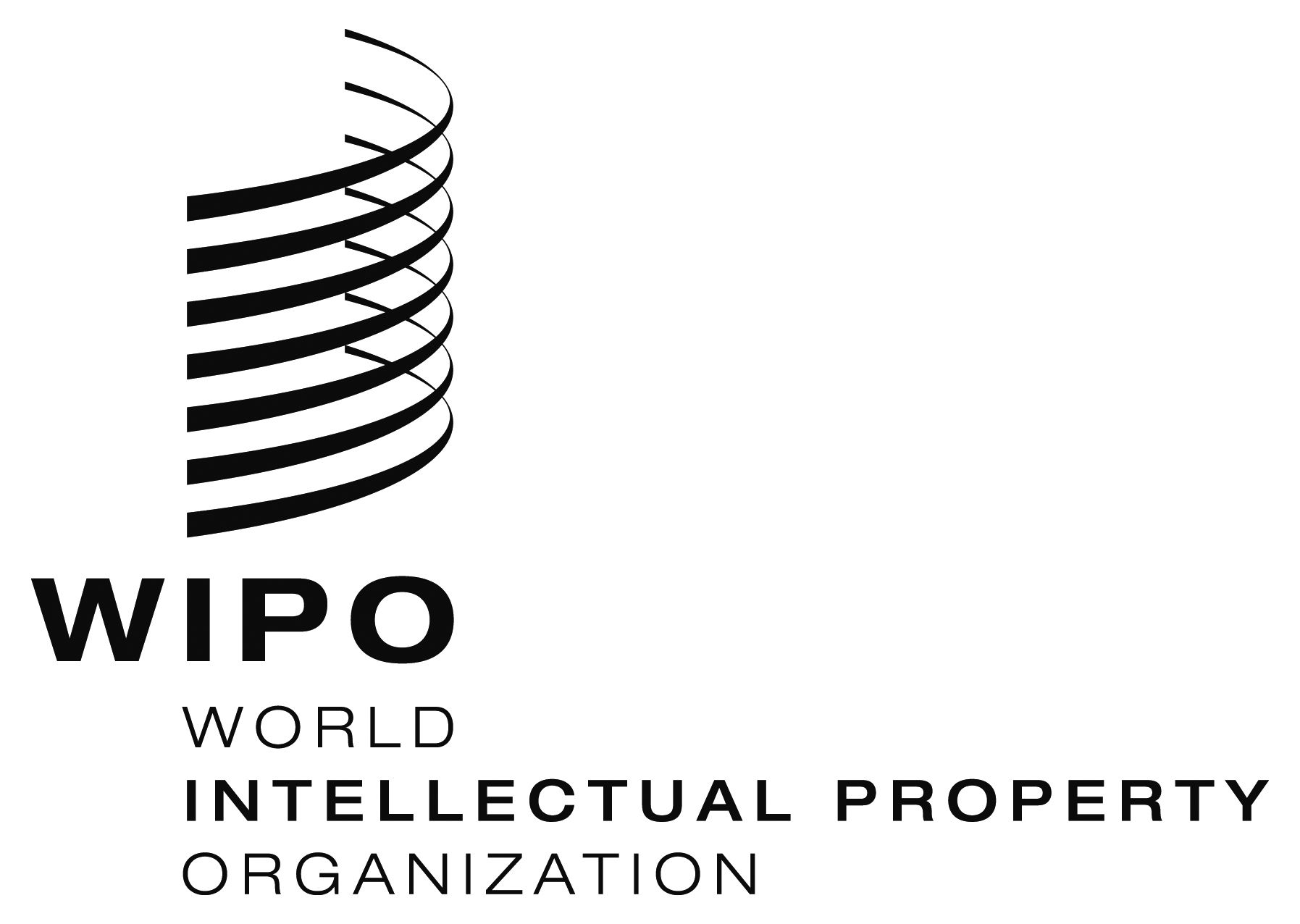 EPCT/WG/9/11    PCT/WG/9/11    PCT/WG/9/11    ORIGINAL: EnglishORIGINAL: EnglishORIGINAL: EnglishDATE: March 21, 2016DATE: March 21, 2016DATE: March 21, 2016Service or product evaluated% difference in satisfaction in 2015 over 2009WIPO’s PCT Information ResourcesPCT Applicant’s Guide+7.41PCT Newsletter+1.87PCT TrainingSeminar delivery+13.22PCT Multimedia (Video) Presentations+19.09Processing of international applicationsProcessing by RO/IB+13.83Processing by the International Bureau+14.79Overall quality of processing services provided by the IB+6.89Overall satisfaction with WIPO’s PCT Services+11.05How often have you contacted WIPO for PCT services during the last six months?1 to 6 times7 to 12 timesmore than 12 times1 - CONTACTING WIPO FOR PCT SERVICES1 - CONTACTING WIPO FOR PCT SERVICES1 - CONTACTING WIPO FOR PCT SERVICES1 - CONTACTING WIPO FOR PCT SERVICES1 - CONTACTING WIPO FOR PCT SERVICES1 - CONTACTING WIPO FOR PCT SERVICESHow have you contacted us?YesNoBy Internet (Contact Us form)By emailBy faxBy letterBy phoneWhich PCT staff or teams have you contacted during the last 6 months?YesNoThe International Bureau as Receiving Office (RO/IB)One of the Processing Teams (PTs)PCT Information Service (PCT Infoline)Staff in charge of PCT training, seminars, webinarsPCT eServicesOtherFinding PCT contact informationMeets my expectationsDoes not meet my expectationsDon’t  know, Not applicableEase in finding how to contact these services (phone, fax, email, etc)Quality of the contact information provided (clarity, completeness, usefulness)Ease in finding the required information on the WIPO websiteEase in finding the right service for your needsWeakAverageGoodVery goodExcellentEvaluation of your experience in finding contact information on PCT services at WIPOContacting via email or the website (Contact Us form)Meets my expectationsDoes not meet my expectationsDon’t  know, Not applicableEase in sending your enquiry via the website (Contact Us form)Effectiveness of the WIPO website Contact Us formResponsiveness in replying to emails or Contact Us form requestsQuality of the language used in repliesWeakAverageGoodVery goodExcellentEvaluation of your experience in contacting PCT services at WIPO via email or the website (Contact Us form)Contacting by phoneMeets my expectationsDoes not meet my expectationsDon’t  know, Not applicableOpening hoursAvailability of staffFriendly attitude of staffResponsiveness in answering the phoneChoice of available languages of communicationCompleteness of the answer given the first time you calledEase in contacting the right person for your needsQuality of the language spokenWeakAverageGoodVery goodExcellentEvaluation of your experience in contacting PCT services at WIPO by phoneContacting by letter or by faxMeets my expectationsDoes not meet my expectationsDon’t  know, Not applicableTimeliness in replying to a letter or to a faxStyle and format of the replyQuality of the language of the replyWeakAverageGoodVery goodExcellent

Evaluation of your experience in contacting PCT services at WIPO by letter or by faxCONCLUDING THIS CHAPTERWeakAverageGoodVery goodExcellentOverall evaluation of your experience in contacting WIPO for PCT servicesComments on your experience in contacting WIPO for PCT services2 - PCT STAFF AT WIPO2 - PCT STAFF AT WIPO2 - PCT STAFF AT WIPO2 - PCT STAFF AT WIPO2 - PCT STAFF AT WIPO2 - PCT STAFF AT WIPOPCT staff attitudeMeets my expectationsDoes not meet my expectationsDon’t  know, Not applicableCourtesy of staffListening to your request and understanding of your needsCompetence of staffResponsiveness in providing a first reply or in acknowledging receipt of a requestQuality of the responseMaking commitments and respecting themContinuity of assistance where your request is handled by different persons or servicesProactive attitude of staffInformation provided as to who deals with your requestWeakAverageGoodVery goodExcellent

Your evaluation of PCT staff attitude at WIPOAssistance with particular issues or complaintsYesNoHave you ever raised an issue or complaint with PCT services at WIPO?Meets my expectationsDoes not meet my expectationsDon’t  know, Not applicableListening to you and understanding your problemResponsiveness in providing a solution or explanationSolution or explanation providedOur problem solving attitudeInformation we provided about the status of your issue or complaintWeakAverageGoodVery goodExcellentYour evaluation of the assistance provided with regard to issues or complaintsCONCLUDING THIS CHAPTERWeakAverageGoodVery goodExcellentOverall evaluation of your experience in relation to PCT staff at WIPO
Comments on  your experience in relation to PCT staff at WIPO3 - PCT SERVICES PROVIDED BY WIPO
3.1 INFORMATION RESOURCES3 - PCT SERVICES PROVIDED BY WIPO
3.1 INFORMATION RESOURCES3 - PCT SERVICES PROVIDED BY WIPO
3.1 INFORMATION RESOURCES3 - PCT SERVICES PROVIDED BY WIPO
3.1 INFORMATION RESOURCES3 - PCT SERVICES PROVIDED BY WIPO
3.1 INFORMATION RESOURCES3 - PCT SERVICES PROVIDED BY WIPO
3.1 INFORMATION RESOURCESPCT websiteMeets my expectationsDoes not meet my expectationsDon’t  know, Not applicableGeneral informationLegal informationInformation on filing a PCT applicationTraining, seminars, webinars, etc.Technical support on e-filingOther topicsWeakAverageGoodVery goodExcellent

Your evaluation of the PCT information provided on the websiteComments on PCT websitePCT Applicant's GuideMeets my expectationsDoes not meet my expectationsDon’t  know, Not applicableEase of finding informationClarity of the informationCompletenessHelpfulnessWeakAverageGoodVery goodExcellentYour evaluation of the PCT Applicant's GuidePCT NewsletterMeets my expectationsDoes not meet my expectationsDon’t  know, Not applicableEase of finding informationClarity of the informationCompletenessHelpfulnessWeakAverageGoodVery goodExcellentYour evaluation of the PCT NewsletterConcluding section 3.1 on information resourcesWeakAverageGoodVery goodExcellentOverall evaluation of your experience in using PCT information resources
Your comments on PCT information resources3 - PCT SERVICES PROVIDED BY WIPO
3.2 - PCT TRAINING3 - PCT SERVICES PROVIDED BY WIPO
3.2 - PCT TRAINING3 - PCT SERVICES PROVIDED BY WIPO
3.2 - PCT TRAINING3 - PCT SERVICES PROVIDED BY WIPO
3.2 - PCT TRAINING3 - PCT SERVICES PROVIDED BY WIPO
3.2 - PCT TRAINING3 - PCT SERVICES PROVIDED BY WIPO
3.2 - PCT TRAININGPCT SeminarsYesNoHave you attended a PCT seminar taught by a WIPO representative?Meets my expectationsDoes not meet my expectationsDon’t  know, Not applicable

Availability of seminarsMaterials provided during the seminarQuality of the presentationsTraining contentWeakAverageGoodVery goodExcellentYour evaluation of PCT seminarsPCT WebinarsYesNoHave you participated in a PCT webinar?Meets my expectationsDoes not meet my expectationsDon’t  know, Not applicableFrequency of webinarsUsefulness of the webinar archive recordingsTopics varietyQuality of the presentationsTraining contentWeakAverageGoodVery goodExcellentYour evaluation of PCT webinarsPCT Distance Learning CourseYesNoHave you taken the PCT Distance Learning Course?Meets my expectationsDoes not meet my expectationsDon’t  know, Not applicableUser-friendliness of the online courseTechnical support receivedTraining contentWeakAverageGoodVery goodExcellentYour evaluation of PCT Distance Learning CoursePCT Video Training SeriesYesNoHave you watched one or more segments of the PCT Video Training Series?Meets my expectationsDoes not meet my expectationsDon’t  know, Not applicableQuality of presentationsDuration of videosTraining contentWeakAverageGoodVery goodExcellentYour evaluation of PCT Video Training SeriesConcluding section 3.2 on PCT TrainingWeakAverageGoodVery goodExcellentOverall evaluation of your experience with PCT training servicesYour comments on the PCT training services3 - PCT SERVICES PROVIDED BY WIPO
3.3 - PROCESSING OF PCT APPLICATIONS AT WIPO 3 - PCT SERVICES PROVIDED BY WIPO
3.3 - PROCESSING OF PCT APPLICATIONS AT WIPO 3 - PCT SERVICES PROVIDED BY WIPO
3.3 - PROCESSING OF PCT APPLICATIONS AT WIPO 3 - PCT SERVICES PROVIDED BY WIPO
3.3 - PROCESSING OF PCT APPLICATIONS AT WIPO 3 - PCT SERVICES PROVIDED BY WIPO
3.3 - PROCESSING OF PCT APPLICATIONS AT WIPO 3 - PCT SERVICES PROVIDED BY WIPO
3.3 - PROCESSING OF PCT APPLICATIONS AT WIPO Processing by the International Bureau of WIPO (IB)Meets my expectationsDoes not meet my expectationsDon’t  know, Not applicableTimeliness in processing post-filing document at the IBAccuracy in processing document at the IBCompetence of staffTimeliness in international publicationAccuracy of information made publicly available for your applicationWeakAverageGoodVery goodExcellentYour evaluation of the processing by the IBUsing ePCTYesNoHave you ever used ePCT private services?Meets my expectationsDoes not meet my expectationsDon’t  know, Not applicableOpening an ePCT accountManagement of rights under ePCTEase of submitting documents through ePCTTime in receiving a response to your submissionEase of managing files and keeping track of information and recordTechnical support regarding the use of ePCTWeakAverageGoodVery goodExcellent

Your evaluation of ePCTConcluding section 3.3 on processing of PCT applications at WIPOWeakAverageGoodVery goodExcellentOverall evaluation of your experience in the processing of PCT applications at WIPO

Your comments on the processing of PCT applications at WIPOConcluding this chapter on PCT services provided by WIPO 
including information resources, training and processing of applicationsWeakAverageGoodVery goodExcellentOverall evaluation of your experience on these PCT services provided by WIPO

Comments on these PCT services provided by WIPO4 - VALUE OF PCT SERVICES PROVIDED BY WIPO4 - VALUE OF PCT SERVICES PROVIDED BY WIPO4 - VALUE OF PCT SERVICES PROVIDED BY WIPO4 - VALUE OF PCT SERVICES PROVIDED BY WIPO4 - VALUE OF PCT SERVICES PROVIDED BY WIPO4 - VALUE OF PCT SERVICES PROVIDED BY WIPOMeets my expectationsDoes not meet my expectationsDon’t  know, Not applicableTrust and confidence in PCT services provided by WIPOValue of the PCT services delivered for your business needsWeakAverageGoodVery goodExcellentYour oveall evaluation of the value of PCT services provided by WIPOYour comments on the value of PCT services provided by WIPO5 - YOUR OVERALL SATISFACTION5 - YOUR OVERALL SATISFACTION5 - YOUR OVERALL SATISFACTION5 - YOUR OVERALL SATISFACTION5 - YOUR OVERALL SATISFACTION5 - YOUR OVERALL SATISFACTIONDissatisfiedModerately satisfiedSatisfiedVery satisfiedExtremely satisfiedIn conclusion of all your previous evaluations

Your overall satisfaction about all PCT-related services provided by WIPOComments and suggestions6 - PCT SERVICES PROVIDED BY OTHER OFFICES THAN WIPO 6 - PCT SERVICES PROVIDED BY OTHER OFFICES THAN WIPO 6 - PCT SERVICES PROVIDED BY OTHER OFFICES THAN WIPO 6 - PCT SERVICES PROVIDED BY OTHER OFFICES THAN WIPO 6 - PCT SERVICES PROVIDED BY OTHER OFFICES THAN WIPO 6 - PCT SERVICES PROVIDED BY OTHER OFFICES THAN WIPO a - Services provided by the Receiving Office (RO)Please select the most frequently used RO[List of receiving Offices]Meets my expectationsDoes not meet my expectationsDon’t  know, Not applicableEase of filingTimely issuance of communications to the applicantCorrect processing of documentsAvailability of staffWeakAverageGoodVery goodExcellent

Evaluation of your experience with the services provided by the ROb - Services provided by the International Searching Authority (ISA)Please select the most frequently used ISA[List of ISAs]Meets my expectationsDoes not meet my expectationsDon’t  know, Not applicableTimely issuance of the international search report and written opinionOverall quality of the international search reportOverall quality of the written opinion of the ISAUsefulness of the international search report and written opinionAvailability of staffWeakAverageGoodVery goodExcellentEvaluation of your experience with the services provided by the ISAc - Services provided by the International Preliminary Examining Authority (IPEA)Please select the most frequently used IPEA[List of IPEAs]Meets my expectationsDoes not meet my expectationsDon’t  know, Not applicableTimely issuance of the international preliminary examination report (IPER)Overall quality of the IPERUsefulness of the IPERAvailability of staffWeakAverageGoodVery goodExcellentEvaluation of your experience with the services provided by the IPEACONCLUDING THIS CHAPTERWeakAverageGoodVery goodExcellentYour overall evaluation of PCT services provided by other Offices than WIPOComments on your experience about PCT services provided by other Offices than WIPO7 - ADDED VALUE OF THE PCT SYSTEM FOR THE PROCESSING IN THE NATIONAL PHASE7 - ADDED VALUE OF THE PCT SYSTEM FOR THE PROCESSING IN THE NATIONAL PHASE7 - ADDED VALUE OF THE PCT SYSTEM FOR THE PROCESSING IN THE NATIONAL PHASE7 - ADDED VALUE OF THE PCT SYSTEM FOR THE PROCESSING IN THE NATIONAL PHASE7 - ADDED VALUE OF THE PCT SYSTEM FOR THE PROCESSING IN THE NATIONAL PHASE7 - ADDED VALUE OF THE PCT SYSTEM FOR THE PROCESSING IN THE NATIONAL PHASEMeets my expectationsDoes not meet my expectationsDon’t  know, Not applicableInformation and support before and after filingAdded value in meeting the formality requirements of the national OfficeHelp in meeting the patentability requirements of the national OfficeExpedited processing in the national phaseEconomic benefit compared with direct national filingWeakAverageGoodVery goodExcellentYour overall evaluation of the added value of the PCT System for national phase processingYour comments on the added value of the PCT System for national phase processing8 - CONTINUING TO WORK WITH WIPO8 - CONTINUING TO WORK WITH WIPO8 - CONTINUING TO WORK WITH WIPO8 - CONTINUING TO WORK WITH WIPO8 - CONTINUING TO WORK WITH WIPO8 - CONTINUING TO WORK WITH WIPOWIPO customer assistance teams which you knowYesNoPCT Information Services (PCT Infoline)PCT eServices Help DeskPCT Processing Teams (PTs)PCT Receiving Office (RO/IB)Madrid Customer ServiceMadrid Teams 1, 2 and 3Madrid Client Record UnitInternational Designs Registry staffArbitration and Mediation CenterAcademy InfodeskWIPO Customer Service CenterFinance Service DeskWIPO LibraryOthers (please specify)How likely are you toContinue to work with PCT-related services at WIPO for your business needs1=not at all likely2345678910=extremely likelyRecommend PCT services to somebody else1=not at all likely2345678910=extremely likelyConsider using WIPO services other than PCT services1=not at all likely2345678910=extremely likelyYesNoCompetitors

Would you say that WIPO has competitors for PCT services?If yes, please specifyCompared to other customer assistance services you have used, how would you rate your experience with WIPOWorseSimilarBetter9 - YOUR OVERALL PERCEPTION OF WIPO9 - YOUR OVERALL PERCEPTION OF WIPO9 - YOUR OVERALL PERCEPTION OF WIPO9 - YOUR OVERALL PERCEPTION OF WIPO9 - YOUR OVERALL PERCEPTION OF WIPO9 - YOUR OVERALL PERCEPTION OF WIPODo you view WIPO as the global forum for intellectual property services, policy, information and cooperationYesNoHow would you rate WIPO in general on the following attributes WeakAverageGoodVery goodExcellentProfessionalismReliabilityResponsivenessAbility to provide valuable informationService orientationEnterprisingBeing a friendly, informal, non-bureaucratic organizationHow would you rate WIPO information and promotion through the following means of communicationsWeakAverageGoodVery goodExcellentWebsitePublicationsWIPO MagazineE-mail newslettersPress releasesSocial mediaEventsCONCLUDING THIS CHAPTERWeakAverageGoodVery goodExcellentYour overall view of WIPO's public image

Your comments on WIPO’s public imageCOMPLEMENTARY INFORMATIONCOMPLEMENTARY INFORMATIONCOMPLEMENTARY INFORMATIONCOMPLEMENTARY INFORMATIONCOMPLEMENTARY INFORMATIONCOMPLEMENTARY INFORMATIONYou or your company's profileIndividualSmall or medium-sized enterprises (less than 250 employees)Large enterprise (250 or more employees)UniversityPublic research institutionAgent or law firmOtherNumber of PCT applications you file per yearLess than 2020 - 100101 - 500501 - 1000Over 1000How did you hear about WIPO the first time?Event/ConferenceInternetNational OfficeWord-of-mouthSocial mediaWIPO publicationPressOtherIf Other, please specify